TENDER NOTICE NO.171/2015(PRICE OF TENDER FORM RS 500/-)Issue Date: 01-04-2015	/2014				        Receiving Date:  24-04-201521/04/201Terms & Conditions shall be as under:Quotations shall be accepted only on Tender Document to be collected from our cash office on deposit of Rs. 200/- cash as Tender Fee (Non Refundable) at NBP PCSIR Branch, Lahore during working hours. Bank receipt is available at Cash section, PITAC Lahore.The Bidders are required to quote for all the classes of equipment types mentioned in the list given in the Tender Document. The earnest money at the rate of 5% of the total Quoted value in the shape of deposit at call or a bank guarantee issued by a scheduled bank in the name of General Manager PITAC, Lahore must  accompany with the offer Tender.  The quotation in sealed envelope should reach to General Manager PITAC, Lahore on or before the above mentioned Receiving Date at 11:00 AM, which will be opened on the same day at 02:30 PM.Bidding will be conducted under National Competitive Bidding Procedure as per the provisions of Public Procurement Rules-36(a) single stage, single envelope procedure-(PPRA-2004-2010). The bid of any bidder shall be declared non-responsive if he is found involved in litigation with any government or semi-government department. The description of the item should be mentioned on the envelope.Price Quoted should be inclusive of GST and all other applicable Taxes.Government Taxes will be deducted at the time of payment as per Government prescribed rates.PITAC reserves the right to reject all bids as per rule 33 PPRA 2004.Quoted rates/ price shall remain valid for a period of 3 months.The bidders will attach their respective valid copies of NTN, PEC and Previous Experiences. Order will be placed to bidders on lowest item rates.The firm has to submit an affidavit being not blacklisted from any Department.Total payment will be made after the delivery of items. If any clarification is required, the query may be sent to the undersigned through registered courier, e-mail or fax, at least 07 days prior to the date fixed for submission of bids. All replies to the queries or addendum etc. shall be considered part of the bidding documents and should be signed and submitted along with the Bid. General ManagerPakistan Industrial Technical Assistance Centre (PITAC)PAKISTAN INDUSTRIAL TECHNICAL ASSISTANCE CENTRE (PITAC)234 – Ferouzpur Road Lahore – 54600PABX:042-99230702,99230699 FAX:042-99230589Email: info@pitac.gov.pk URL:www.pitac.gov.pkMinistry of Industries & Production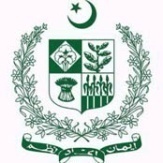 Sr. No.DescriptionQty.RemarksAir-Conditioner Split (1.5 Ton)O4Details are available in Tender DocumentsAir-Conditioner Split (2 Ton)02Details are available in Tender Documents